§851.  DefinitionsAs used in this chapter, unless the context otherwise indicates, the following terms have the following meanings.  [PL 1993, c. 683, Pt. A, §2 (NEW); PL 1993, c. 683, Pt. B, §5 (AFF).]1.  Business location.  "Business location" means a permanent enclosed building in which the business involving transporter or loaner licenses may be lawfully carried on in accordance with the terms of all applicable building codes and zoning and other land use regulatory ordinances. This location must be located within the State, be easily accessible and open to the public at all reasonable times, have an office with suitable equipment for the business conducted and have an exterior sign indicating the business name.[PL 1993, c. 683, Pt. A, §2 (NEW); PL 1993, c. 683, Pt. B, §5 (AFF).]2.  Dealer.  "Dealer" means a person engaged in the business of buying, selling, exchanging or offering to negotiate, negotiating or advertising the sale of a vehicle or industrial equipment and who has:A.  An established place of business for those purposes in this State; and  [PL 1993, c. 683, Pt. A, §2 (NEW); PL 1993, c. 683, Pt. B, §5 (AFF).]B.  A current dealer license issued by the Secretary of State.  [PL 1993, c. 683, Pt. A, §2 (NEW); PL 1993, c. 683, Pt. B, §5 (AFF).]"Dealer" does not include the State when selling state-owned vehicles.[PL 1993, c. 683, Pt. A, §2 (NEW); PL 1993, c. 683, Pt. B, §5 (AFF).]3.  Equipment dealer.  "Equipment dealer" means a dealer whose primary business is the buying or selling of new or used industrial equipment or both, or farm equipment, or both.[PL 1993, c. 683, Pt. A, §2 (NEW); PL 1993, c. 683, Pt. B, §5 (AFF).]4.  Established place of business.  "Established place of business" means a permanent, enclosed building:A.  Located within the State;  [PL 1993, c. 683, Pt. A, §2 (NEW); PL 1993, c. 683, Pt. B, §5 (AFF).]B.  Easily accessible and open to the public at all reasonable times;  [PL 1993, c. 683, Pt. A, §2 (NEW); PL 1993, c. 683, Pt. B, §5 (AFF).]C.  With an improved display area of not less than 5,000 square feet in or immediately adjoining it;  [PL 1993, c. 683, Pt. A, §2 (NEW); PL 1993, c. 683, Pt. B, §5 (AFF).]D.  In which the business of a dealer, including the display and repair of motor vehicles, may be lawfully carried on in accordance with building codes and zoning or land-use ordinances;  [PL 1993, c. 683, Pt. A, §2 (NEW); PL 1993, c. 683, Pt. B, §5 (AFF).]E.  In which the public may contact the dealer at all reasonable times;  [PL 1993, c. 683, Pt. A, §2 (NEW); PL 1993, c. 683, Pt. B, §5 (AFF).]F.  In which is kept and maintained the equipment, books, records and files necessary to conduct the business; and  [PL 1993, c. 683, Pt. A, §2 (NEW); PL 1993, c. 683, Pt. B, §5 (AFF).]G.  Displaying an exterior sign, permanently affixed to the land or building, that indicates the business name.  [PL 1993, c. 683, Pt. A, §2 (NEW); PL 1993, c. 683, Pt. B, §5 (AFF).][PL 1993, c. 683, Pt. A, §2 (NEW); PL 1993, c. 683, Pt. B, §5 (AFF).]4-A.  Full-time employee.  "Full-time employee" means any person who is employed and works at least 30 hours per week.[PL 1993, c. 683, Pt. A, §2 (NEW); PL 1993, c. 683, Pt. B, §5 (AFF).]5.  Full-time sales representative.  "Full-time sales representative" means an employee who is employed by a dealer who, under any form of contract, sells, offers for sale or attempts to negotiate a sale or exchange of an interest in a vehicle.[PL 1993, c. 683, Pt. A, §2 (NEW); PL 1993, c. 683, Pt. B, §5 (AFF).]6.  Immediate family.  "Immediate family" means a spouse or child residing in the same household as the dealer.[PL 1993, c. 683, Pt. A, §2 (NEW); PL 1993, c. 683, Pt. B, §5 (AFF).]7.  Light trailer.  "Light trailer" means a trailer or semitrailer with an unladen gross weight of 3,000 pounds or less.[PL 1993, c. 683, Pt. A, §2 (NEW); PL 1993, c. 683, Pt. B, §5 (AFF).]8.  Motorcycle dealer.  "Motorcycle dealer" means a dealer whose primary business is the buying or selling of new or used motorcycles, or both.[PL 2005, c. 577, §12 (AMD).]9.  New vehicle dealer.  "New vehicle dealer" means a dealer whose primary business is the buying and selling of new motor vehicles and who has a franchise from a distributor or manufacturer.[PL 1993, c. 683, Pt. A, §2 (NEW); PL 1993, c. 683, Pt. B, §5 (AFF).]10.  Trailer dealer.  "Trailer dealer" means a dealer whose primary business is the buying and selling of new or used trailers or semitrailers, or both.[PL 1993, c. 683, Pt. A, §2 (NEW); PL 1993, c. 683, Pt. B, §5 (AFF).]11.  Used car dealer.  "Used car dealer" means a dealer whose primary business is the buying and selling of used motor vehicles.[PL 1993, c. 683, Pt. A, §2 (NEW); PL 1993, c. 683, Pt. B, §5 (AFF).]12.  Used motor vehicle.  "Used motor vehicle" means a motor vehicle that has been registered at least once or is not covered by a manufacturer's new car warranty.[PL 1993, c. 683, Pt. A, §2 (NEW); PL 1993, c. 683, Pt. B, §5 (AFF).]13.  Vehicle auction.  "Vehicle auction" means selling a vehicle by bidding at a public or private sale.[PL 1993, c. 683, Pt. A, §2 (NEW); PL 1993, c. 683, Pt. B, §5 (AFF).]14.  Vehicle auction business.  "Vehicle auction business" means a business that operates a vehicle auction for gain or compensation.[PL 1993, c. 683, Pt. A, §2 (NEW); PL 1993, c. 683, Pt. B, §5 (AFF).]SECTION HISTORYPL 1993, c. 683, §A2 (NEW). PL 1993, c. 683, §B5 (AFF). PL 2005, c. 577, §12 (AMD). The State of Maine claims a copyright in its codified statutes. If you intend to republish this material, we require that you include the following disclaimer in your publication:All copyrights and other rights to statutory text are reserved by the State of Maine. The text included in this publication reflects changes made through the First Regular Session and the First Special Session of the131st Maine Legislature and is current through November 1, 2023
                    . The text is subject to change without notice. It is a version that has not been officially certified by the Secretary of State. Refer to the Maine Revised Statutes Annotated and supplements for certified text.
                The Office of the Revisor of Statutes also requests that you send us one copy of any statutory publication you may produce. Our goal is not to restrict publishing activity, but to keep track of who is publishing what, to identify any needless duplication and to preserve the State's copyright rights.PLEASE NOTE: The Revisor's Office cannot perform research for or provide legal advice or interpretation of Maine law to the public. If you need legal assistance, please contact a qualified attorney.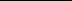 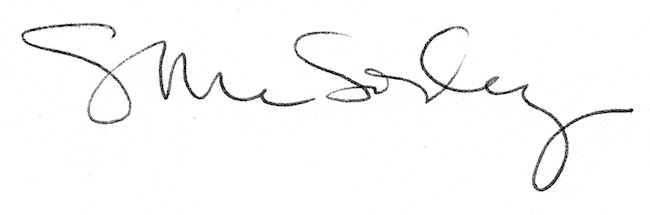 